 RICONCILIAZIONE DELLA PICCOLA CASSARiconciliazione della Piccola cassaRiconciliazione della Piccola cassaRiconciliazione della Piccola cassaCompletare le informazioni di seguito, allegare tutte le ricevute originali e la documentazione di supporto e fornire il voucher approvato per la piccola cassa ai dipendenti responsabili della conservazione dei registri della piccola cassa.Completare le informazioni di seguito, allegare tutte le ricevute originali e la documentazione di supporto e fornire il voucher approvato per la piccola cassa ai dipendenti responsabili della conservazione dei registri della piccola cassa.Completare le informazioni di seguito, allegare tutte le ricevute originali e la documentazione di supporto e fornire il voucher approvato per la piccola cassa ai dipendenti responsabili della conservazione dei registri della piccola cassa.Numero(i) del(i) voucher: Numero(i) del(i) voucher: Numero(i) del(i) voucher: Richiesto da:                                                                                        Data:               Richiesto da:                                                                                        Data:               Richiesto da:                                                                                        Data:               Importo totale e valuta:Importo inutilizzato e valuta(se presente):Totale (1 e 2) Custode della Piccola cassa: Confermo la ricezione di questo modulo e di 
eventuali fondi rimanenti.Custode della Piccola cassa: Confermo la ricezione di questo modulo e di 
eventuali fondi rimanenti.Custode della Piccola cassa: Confermo la ricezione di questo modulo e di 
eventuali fondi rimanenti. Approvato da:                                                                                         Data: Approvato da:                                                                                         Data: Approvato da:                                                                                         Data: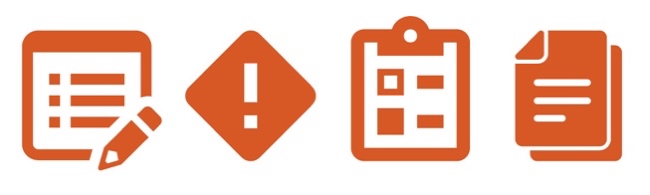 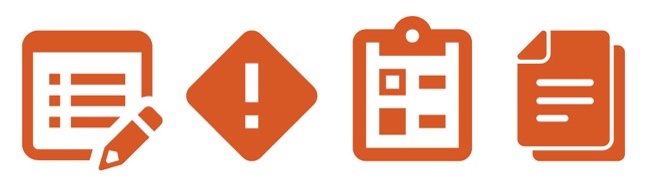 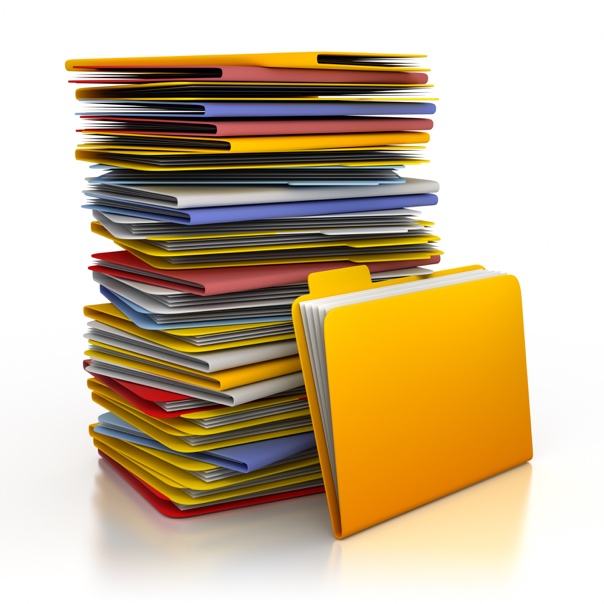 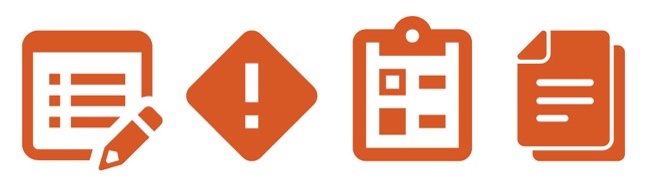 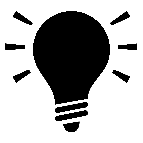 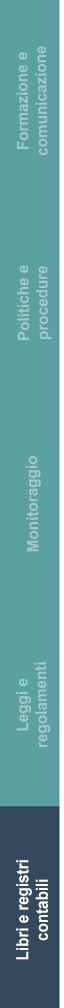 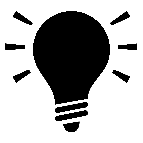 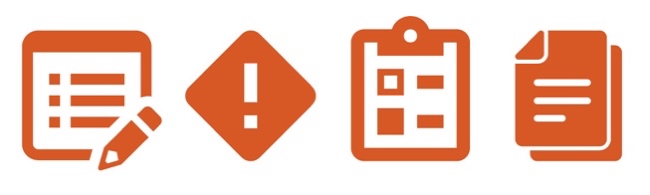 